Weekly Calendar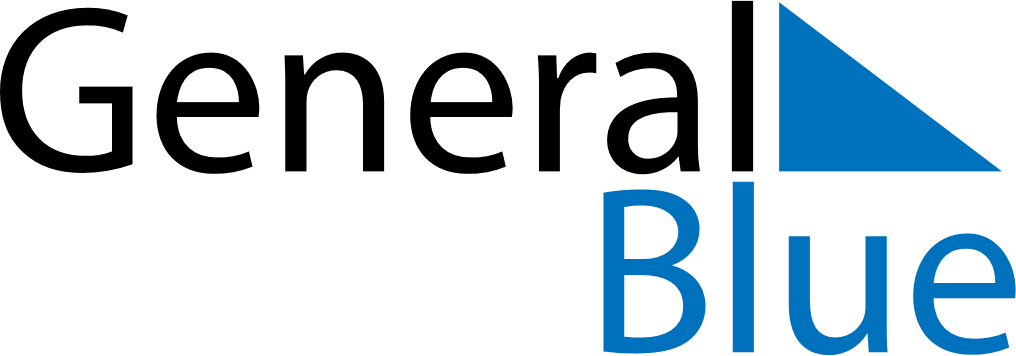 May 23, 2022 - May 29, 2022Weekly CalendarMay 23, 2022 - May 29, 2022MondayMay 23TuesdayMay 24WednesdayMay 25ThursdayMay 26FridayMay 27SaturdayMay 28SundayMay 29MY NOTES